ПрЕСС-РЕЛИЗ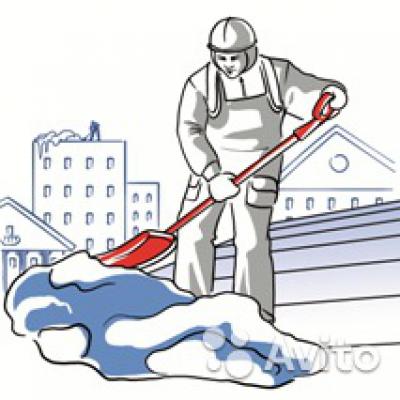 Служба информирует УК и ТСЖ края о необходимости выполнения работ в зимнее времяСлужба напоминает управляющим компаниям и ТСЖ края о необходимости выполнения перечня работ и услуг для надлежащего содержания общего имущества в многоквартирных домах.В перечень обязательных работ входит:- производить своевременную очистку крыш от снега и наледи;- производить своевременную уборку придомовых территорий (внутриквартальные дороги и тротуары) от снега и наледи;- при необходимости производить обработку дорожных покрытий пескосоляной смесью.Указанные работы следует осуществлять в первую очередь в местах с наибольшей проходимостью граждан, - перед подъездами жилых домов и вдоль них.В случае несоблюдения данных требований, лицам ответственным за управление общим имуществом грозит административная ответственность.«Свою работу управляющие организации обязаны выполнять своевременно, а также определять проблемные участки, а значит предотвращать риски, связанные с этими неприятностями. Не надо ждать надзорных органов и предписаний. Это наша с вами безопасность!», - отметил руководитель Службы Евгений Скрипальщиков.